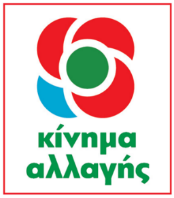 Ιωάννης ΒαρδακαστάνηςΥποψήφιος ΕυρωβουλευτήςΑθήνα, 15.5.2019Δελτίο ΤύπουΟ Ι. Βαρδακαστάνης στη Ζάκυνθο  Ο Ι. Βαρδακαστάνης υποψήφιος ευρωβουλευτής με το Κίνημα Αλλαγής θα βρεθεί στη Ζάκυνθο την Παρασκευή 17 Μαΐου 2019, όπου θα πραγματοποιήσει:Επίσκεψη στο Κέντρο Δημιουργικής Απασχόλησης Παιδιών με Αναπηρία "Ιωάννης Βαρδακαστάνης" στις 9.00 το πρωί (Λαγοπόδο Ζακύνθου, τηλ:26950 94090)Επίσκεψη στο Κέντρο Κοινωνικής Πρόνοιας Π.Ι.Ν. Ζακύνθου (πρώην ΟΔΑΖ) στις 10.15 το πρωί (Ιεράρχου Μιχαλίτση 1, Ζάκυνθος, τηλ: 26953 60823)Επίσκεψη στο Ειδικό Σχολείο Ζακύνθου στη Μπόχαλη στις 11.30 το πρωί (Μπόχαλη- τηλ: 2695 026299)Επίσκεψη στο Επιμελητήριο Ζακύνθου στις 1.30 το μεσημέρι (Λομβάρδου 20, Ζάκυνθος 291 00, τηλ : 2695 041941)Ομιλία σε εκδήλωση του Κινήματος Αλλαγής στις 7.30 το απόγευμα (Θέατρο Σαρακινάδου, τηλ : 26950 61829)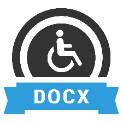 Προσβάσιμο αρχείο Microsoft Word (*.docx)Το παρόν αρχείο ελέγχθηκε με το εργαλείο Microsoft Accessibility Checker και δε βρέθηκαν θέματα προσβασιμότητας. Τα άτομα με αναπηρία δε θα αντιμετωπίζουν δυσκολίες στην ανάγνωσή του.